DELEGACION GRANADINA DE AJEDREZ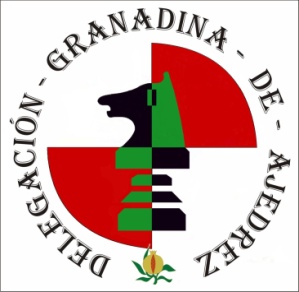 CIRCULAR Nº 03/2020. ASUNTO: SOLICITUD DE ARBITRAJE PARA LOS CAMPEONATOS PROVINCIALES 2020.1. Se abre plazo, hasta el día 01 de Diciembre , para solicitar ser árbitro principal o auxiliar en los Campeonatos Provinciales de Granada 2020. 	2. Los interesados deberán enviar por e-mail a la DGRA (granadina.ajedrez@gmail.com ) el formulario estará disponible en la web de la DGRA. 	3. La DGRA mediante el comité creado para dicho fin efectuará los nombramientos en función de las tablas de baremación de la presente circular. 4. Para poder solicitar ser árbitro en un torneo oficial deberá estar federado y por consiguiente aparecer en el programa GEFE el día primero hábil del año 2020.5. Se abonarán las tarifas, aprobadas en Asamblea 12/09/19. 	6. Los torneos a solicitar son: A: Campeonato por Equipos 1ª y 2ª División,  (4 , 18 y 25 de Octubre: 15  de Noviembre)  (Un Árbitro Principal)B: Campeonato Juvenil y Veterano,  (12 y, 19 de Enero y 2 de Febrero)  (Un Árbitro Principal)C: Campeonato Escolar “A”: (9  y 16 de Febrero) (Un Árbitro Principal y un Arbitro Auxiliar)		D: Campeonato Absoluto, (23 de Febrero , 8, 15, 29 de Marzo )  (Un Árbitro Principal)E: Fase Provincial Campeonato Absoluto Andalucía (Aun por determinar)  (Un Árbitro Principal)7. Los horarios de presentación serán de media hora antes del comienzo de la jornada y lo necesario para garantizar una correcta preparación y recogida de las salas de juego. El envío de la solicitud implica la aceptación de esta condición. 